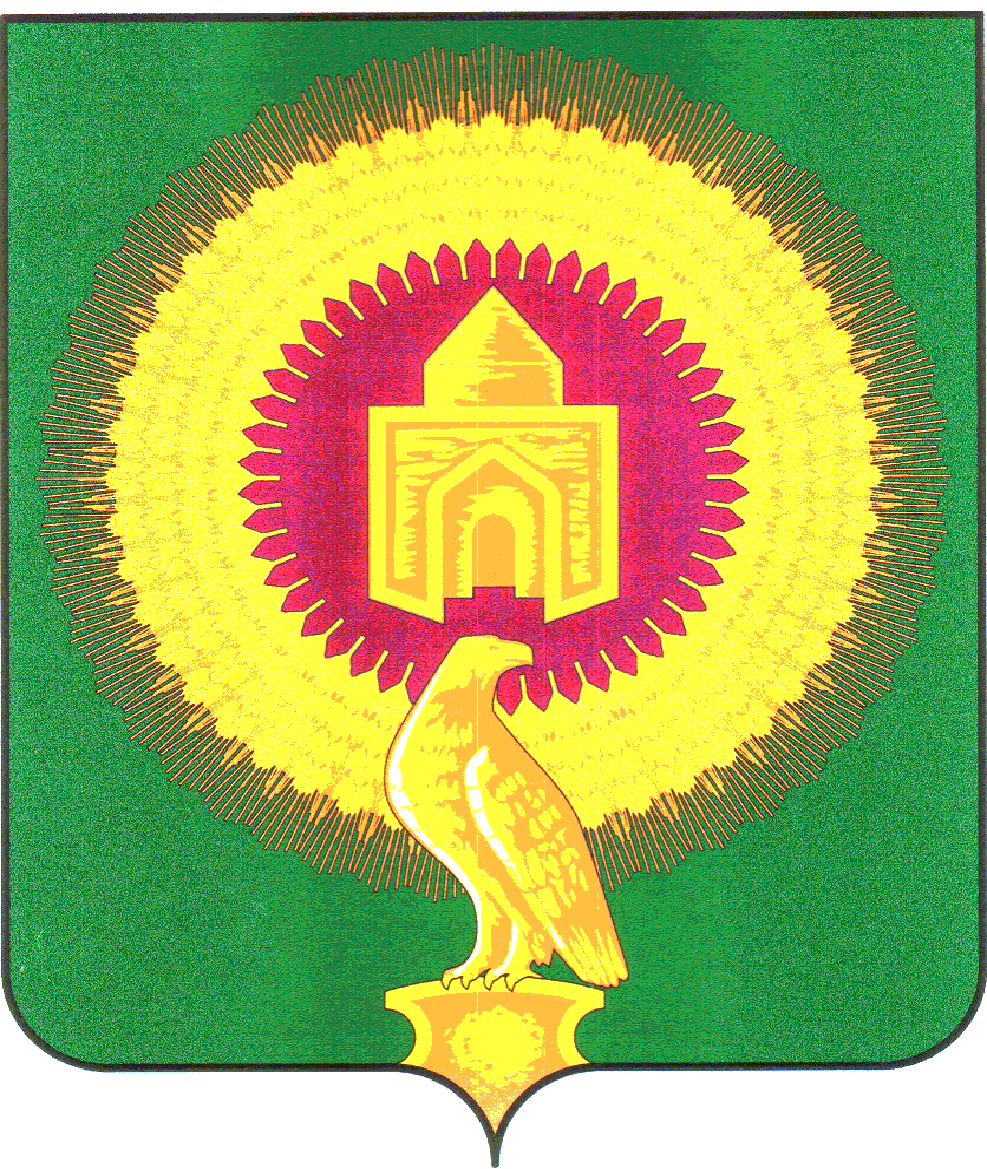 СОВЕТ ДЕПУТАТОВБОРОДИНОВСКОГО СЕЛЬСКОГО ПОСЕЛЕНИЯВАРНЕНСКОГО МУНИЦИПАЛЬНОГО РАЙОНАЧЕЛЯБИНСКОЙ ОБЛАСТИРЕШЕНИЕот 24 ноября 2020 года 	№ 22О передаче полномочий по осуществлениювнутреннего муниципального финансового контроляРуководствуясь статьями 265 и 269.2 Бюджетного кодекса Российской Федерации, статьей 99 Федерального закона от 05.04.2013г №44-ФЗ «О контрактной системе в сфере закупок товаров, работ, услуг для обеспечения государственных и муниципальных нужд», пунктом 1 части 1 статьи 14 и части 4 статьи 15 Федерального закона от 06 октября 2003г. №131-ФЗ «Об общих принципах организации местного самоуправления в Российской Федерации», Совет депутатов Бородиновского сельского поселенияРЕШАЕТ:1. Передать с 1 января 2021 года по 31 декабря 2021 года Варненскому муниципальному району Челябинской области часть полномочий по осуществлению внутреннего муниципального финансового контроля Бородиновского сельского поселения.2. Главе Бородиновского сельского поселения заключить Соглашение с администрацией Варненского муниципального района о передаче части полномочий по осуществлению внутреннего муниципального финансового контроля за счет межбюджетных трансфертов, предоставляемых из бюджета Бородиновского сельского поселения.3. Настоящее решение вступает в силу со дня его подписания и обнародования.Глава Бородиновского сельского поселения	                                С.И.МананниковПредседатель Совета депутатов	____________	Т.Н.Чернева